Application FormRegistration of Other PersonsElectoral Act 1997, as amended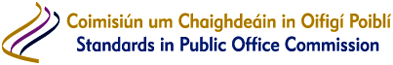 Contact Details:Standards in Public Office Commission6 Earlsfort TerraceDublin 2D02 W773Telephone: (01) 639 5666Email: infosipo.ieWebsite: www.sipo.ieTwitter: @SIPOCIreland						July 2021Application FormRegistration of Other PersonsElectoral Act 1997, as amendedPart 1:Part 2:A statement of the nature, purpose and estimated amount of such expenses.The statement may be attached to the application.Part 3:An indication of the Other Person’s connection, if any, with any political party or candidate at the Election.This may be attached to the application.Signature: 	___________________________Date:		___________________________Name of Other Person incurring expenses:Address:Mobile:Email: